                                                                                                                                                                                                                                                                                                                                                                                                                                                                                                                                                                                                                                                                                                                                                                                                                                                                                                                                                                                                    إعلان إكتتاب 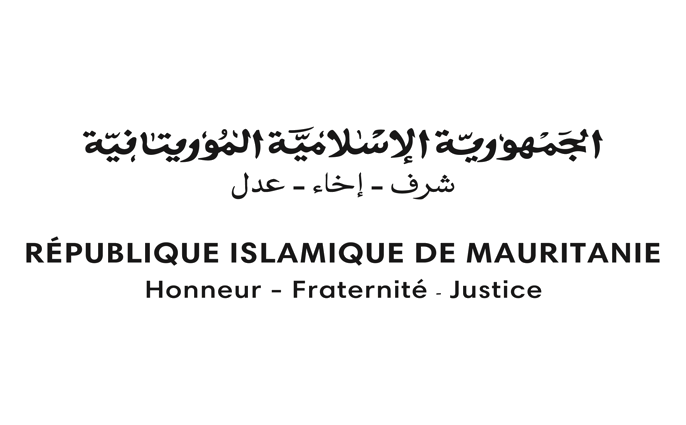 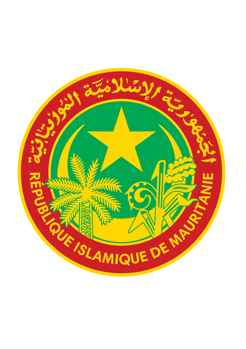 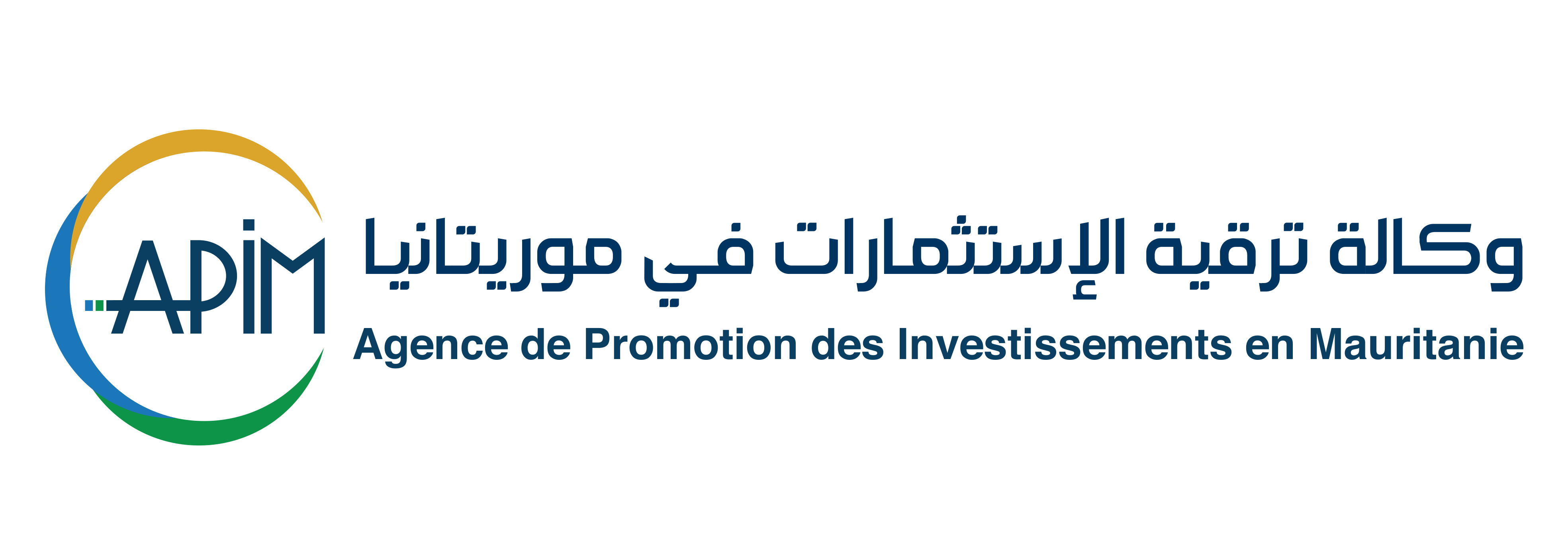 منسق(ة) تسيير المشاريعالمهام الرئيسيةيعتبر منسق(ة) تسيير المشاريع مسؤول عن التنفيذ الفعال للمشاريع الاستثمارية كما أنه مسؤول عن قاعدة البيانات والربط بين مختلف الأطراف أنشطة المنصبالمهام الرئيسية لمنسق(ة) تسيير المشاريع هي: المساهمة في قيادة وتنفيذ منهجية تسيير المشاريع المحددة ؛ضمان الربط بين المطورين ومديرية اختيار وتنفيذ المشاريع؛تحديد واختيار المطورين / المستثمرين من ذوي الخبرة المناسبة و والإشراف عليهم خلال جميع مراحل المشروع ؛ضمان حسن إنجاز المشاريع الاستثمارية.المشاركة بفعالية في تقدير وتحديد نطاق الموارد البشرية والفنية والمالية التي سيتم وضعها ؛جميع المهام الأخرى التي تطلبها السلطة الهرمية والتي يُتفق على اعتبارها ضمن نطاق صلاحيات المنصب.المؤهلات المطلوبة التكوين: أن يكون حاصلا على شهادة البكالوريا +5 في تسيير المشاريع أو الاقتصاد أو إدارة الأعمال أو أي تكوين آخر يعتبر ذا صلةالخبرة:على الأقل 5 سنوات من الخبرة في تسيير المشاريع داخل مؤسسة عمومية أو خصوصية أو منظمة غير حكومية.المواصفات الرئيسية:فهم جيد لتطور القطاع الخاص وتحدياته، وخصوصا القطاعات الإنتاجية ؛مهارات تحليلية قوية وكذلك تحريرية .مهارات جيدة في تسيير المشاريع وأدوات التحليل المالي والمتابعة؛التسيير القائم على النتائج ؛مهارات جيدة في التواصل مع الشركاء الداخليين والخارجيين;أن يكون متجاوبًا وصارمًا ومنظمًا ؛القدرات الإدارية والقيادة ؛إتقان إحدى اللغتين ، العربية أو الفرنسية ، مع فهم جيد للغة الأخرى ؛معرفة جيدة ببرامج المعلوماتية (Word و Excel و PP والبريد الإلكتروني والإنترنت) ؛       وتعتبر مميزات إضافية القدرة على العمل تحت الضغطمعرفة اللغة الإنجليزية واللغات الأخرى ؛مهارات الاتصال ؛روح الفريق؛مهارات التواصل مع الشركاء الداخليين والخارجيين.رتبة المنصبرئيس(ة) مصلحةهيئة الإرتباطمديرية اختيار وتنفيذ المشاريعالرئيس الهرميمدير(ة) اختيار وتنفيذ المشاريع